Автоматизированный банк данныхАвтоматизированный банк данныхАвтоматизированный банк данныхАвтоматизированный банк данныхАвтоматизированный банк данныхАвтоматизированный банк данныхАвтоматизированный банк данныхАвтоматизированный банк данныхАвтоматизированный банк данныхФорма 2Форма 2"Книга памяти" Республики Беларусь"Книга памяти" Республики Беларусь"Книга памяти" Республики Беларусь"Книга памяти" Республики Беларусь"Книга памяти" Республики Беларусь"Книга памяти" Республики Беларусь"Книга памяти" Республики Беларусь"Книга памяти" Республики Беларусь"Книга памяти" Республики БеларусьВоинское захоронение № 4329Воинское захоронение № 4329Воинское захоронение № 4329Воинское захоронение № 4329Воинское захоронение № 4329Воинское захоронение № 4329Воинское захоронение № 4329Воинское захоронение № 4329Воинское захоронение № 4329По состоянию на 26.08.2019 г.По состоянию на 26.08.2019 г.По состоянию на 26.08.2019 г.По состоянию на 26.08.2019 г.По состоянию на 26.08.2019 г.По состоянию на 26.08.2019 г.По состоянию на 26.08.2019 г.По состоянию на 26.08.2019 г.По состоянию на 26.08.2019 г.Место нахождения: Витебская областьМесто нахождения: Витебская областьМесто нахождения: Витебская областьМесто нахождения: Витебская областьМесто нахождения: Витебская областьМесто нахождения: Витебская областьМесто нахождения: Витебская областьМесто нахождения: Витебская областьМесто нахождения: Витебская областьЛиозненский районЛиозненский районЛиозненский районЛиозненский районЛиозненский районВелешковичский с/с Велешковичский с/с Велешковичский с/с Велешковичский с/с Велешковичский с/с НП: Залесье, деревняНП: Залесье, деревняНП: Залесье, деревняНП: Залесье, деревняНП: Залесье, деревня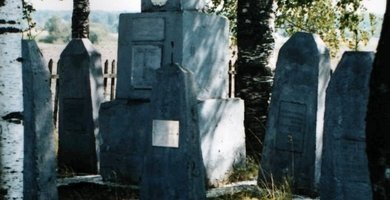 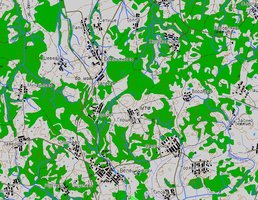 Тип воинского захоронения ВКТип воинского захоронения ВКТип воинского захоронения ВКТип воинского захоронения ВКТип воинского захоронения ВКТип воинского захоронения ВКТип воинского захоронения ВКТип воинского захоронения ВКТип воинского захоронения ВКБоевые действия 2МВБоевые действия 2МВБоевые действия 2МВБоевые действия 2МВБоевые действия 2МВБоевые действия 2МВБоевые действия 2МВБоевые действия 2МВБоевые действия 2МВДата захоронения 1943Дата захоронения 1943Дата захоронения 1943Дата захоронения 1943Дата захоронения 1943Дата захоронения 1943Дата захоронения 1943Дата захоронения 1943Дата захоронения 1943Дата установки памятника 1979Дата установки памятника 1979Дата установки памятника 1979Дата установки памятника 1979Дата установки памятника 1979Дата установки памятника 1979Дата установки памятника 1979Дата установки памятника 1979Дата установки памятника 1979Дата установки знака —Дата установки знака —Дата установки знака —Дата установки знака —Дата установки знака —Дата установки знака —Дата установки знака —Дата установки знака —Дата установки знака —Количество похороненныхКоличество похороненныхКоличество похороненныхКоличество похороненныхКоличество похороненныхИз нихИз нихИз нихИз нихИз нихИз нихИз нихИз нихИз нихИз нихИз нихИз нихИз нихКоличество похороненныхКоличество похороненныхКоличество похороненныхКоличество похороненныхКоличество похороненныхизвестныхизвестныхнеизвестныхнеизвестныхвоеннослу-жащихучастников сопротивле-нияучастников сопротивле-нияучастников сопротивле-нияжертв войныжертв войныжертв войнывоенноплен-ныхвоенноплен-ных1151151151151157676393911500000000Описание захоронения 0,5км ю-з. ОБЕЛИСКИ(10 шт. ). БЕТОН. Н=3,0М. ОГРАЖДЕН. ДЕРЕВЯН. 11х15М. Описание захоронения 0,5км ю-з. ОБЕЛИСКИ(10 шт. ). БЕТОН. Н=3,0М. ОГРАЖДЕН. ДЕРЕВЯН. 11х15М. Описание захоронения 0,5км ю-з. ОБЕЛИСКИ(10 шт. ). БЕТОН. Н=3,0М. ОГРАЖДЕН. ДЕРЕВЯН. 11х15М. Описание захоронения 0,5км ю-з. ОБЕЛИСКИ(10 шт. ). БЕТОН. Н=3,0М. ОГРАЖДЕН. ДЕРЕВЯН. 11х15М. Описание захоронения 0,5км ю-з. ОБЕЛИСКИ(10 шт. ). БЕТОН. Н=3,0М. ОГРАЖДЕН. ДЕРЕВЯН. 11х15М. Описание захоронения 0,5км ю-з. ОБЕЛИСКИ(10 шт. ). БЕТОН. Н=3,0М. ОГРАЖДЕН. ДЕРЕВЯН. 11х15М. Описание захоронения 0,5км ю-з. ОБЕЛИСКИ(10 шт. ). БЕТОН. Н=3,0М. ОГРАЖДЕН. ДЕРЕВЯН. 11х15М. Описание захоронения 0,5км ю-з. ОБЕЛИСКИ(10 шт. ). БЕТОН. Н=3,0М. ОГРАЖДЕН. ДЕРЕВЯН. 11х15М. Описание захоронения 0,5км ю-з. ОБЕЛИСКИ(10 шт. ). БЕТОН. Н=3,0М. ОГРАЖДЕН. ДЕРЕВЯН. 11х15М. Описание захоронения 0,5км ю-з. ОБЕЛИСКИ(10 шт. ). БЕТОН. Н=3,0М. ОГРАЖДЕН. ДЕРЕВЯН. 11х15М. Описание захоронения 0,5км ю-з. ОБЕЛИСКИ(10 шт. ). БЕТОН. Н=3,0М. ОГРАЖДЕН. ДЕРЕВЯН. 11х15М. Описание захоронения 0,5км ю-з. ОБЕЛИСКИ(10 шт. ). БЕТОН. Н=3,0М. ОГРАЖДЕН. ДЕРЕВЯН. 11х15М. Описание захоронения 0,5км ю-з. ОБЕЛИСКИ(10 шт. ). БЕТОН. Н=3,0М. ОГРАЖДЕН. ДЕРЕВЯН. 11х15М. Описание захоронения 0,5км ю-з. ОБЕЛИСКИ(10 шт. ). БЕТОН. Н=3,0М. ОГРАЖДЕН. ДЕРЕВЯН. 11х15М. Описание захоронения 0,5км ю-з. ОБЕЛИСКИ(10 шт. ). БЕТОН. Н=3,0М. ОГРАЖДЕН. ДЕРЕВЯН. 11х15М. Описание захоронения 0,5км ю-з. ОБЕЛИСКИ(10 шт. ). БЕТОН. Н=3,0М. ОГРАЖДЕН. ДЕРЕВЯН. 11х15М. Описание захоронения 0,5км ю-з. ОБЕЛИСКИ(10 шт. ). БЕТОН. Н=3,0М. ОГРАЖДЕН. ДЕРЕВЯН. 11х15М. Описание захоронения 0,5км ю-з. ОБЕЛИСКИ(10 шт. ). БЕТОН. Н=3,0М. ОГРАЖДЕН. ДЕРЕВЯН. 11х15М. Описание захоронения 0,5км ю-з. ОБЕЛИСКИ(10 шт. ). БЕТОН. Н=3,0М. ОГРАЖДЕН. ДЕРЕВЯН. 11х15М. Описание захоронения 0,5км ю-з. ОБЕЛИСКИ(10 шт. ). БЕТОН. Н=3,0М. ОГРАЖДЕН. ДЕРЕВЯН. 11х15М. Описание захоронения 0,5км ю-з. ОБЕЛИСКИ(10 шт. ). БЕТОН. Н=3,0М. ОГРАЖДЕН. ДЕРЕВЯН. 11х15М. Описание захоронения 0,5км ю-з. ОБЕЛИСКИ(10 шт. ). БЕТОН. Н=3,0М. ОГРАЖДЕН. ДЕРЕВЯН. 11х15М. Описание захоронения 0,5км ю-з. ОБЕЛИСКИ(10 шт. ). БЕТОН. Н=3,0М. ОГРАЖДЕН. ДЕРЕВЯН. 11х15М. Описание захоронения 0,5км ю-з. ОБЕЛИСКИ(10 шт. ). БЕТОН. Н=3,0М. ОГРАЖДЕН. ДЕРЕВЯН. 11х15М. Описание захоронения 0,5км ю-з. ОБЕЛИСКИ(10 шт. ). БЕТОН. Н=3,0М. ОГРАЖДЕН. ДЕРЕВЯН. 11х15М. Описание захоронения 0,5км ю-з. ОБЕЛИСКИ(10 шт. ). БЕТОН. Н=3,0М. ОГРАЖДЕН. ДЕРЕВЯН. 11х15М. Описание захоронения 0,5км ю-з. ОБЕЛИСКИ(10 шт. ). БЕТОН. Н=3,0М. ОГРАЖДЕН. ДЕРЕВЯН. 11х15М. Описание захоронения 0,5км ю-з. ОБЕЛИСКИ(10 шт. ). БЕТОН. Н=3,0М. ОГРАЖДЕН. ДЕРЕВЯН. 11х15М. Описание захоронения 0,5км ю-з. ОБЕЛИСКИ(10 шт. ). БЕТОН. Н=3,0М. ОГРАЖДЕН. ДЕРЕВЯН. 11х15М. Описание захоронения 0,5км ю-з. ОБЕЛИСКИ(10 шт. ). БЕТОН. Н=3,0М. ОГРАЖДЕН. ДЕРЕВЯН. 11х15М. Описание захоронения 0,5км ю-з. ОБЕЛИСКИ(10 шт. ). БЕТОН. Н=3,0М. ОГРАЖДЕН. ДЕРЕВЯН. 11х15М. Описание захоронения 0,5км ю-з. ОБЕЛИСКИ(10 шт. ). БЕТОН. Н=3,0М. ОГРАЖДЕН. ДЕРЕВЯН. 11х15М. Описание захоронения 0,5км ю-з. ОБЕЛИСКИ(10 шт. ). БЕТОН. Н=3,0М. ОГРАЖДЕН. ДЕРЕВЯН. 11х15М. Описание захоронения 0,5км ю-з. ОБЕЛИСКИ(10 шт. ). БЕТОН. Н=3,0М. ОГРАЖДЕН. ДЕРЕВЯН. 11х15М. Описание захоронения 0,5км ю-з. ОБЕЛИСКИ(10 шт. ). БЕТОН. Н=3,0М. ОГРАЖДЕН. ДЕРЕВЯН. 11х15М. Описание захоронения 0,5км ю-з. ОБЕЛИСКИ(10 шт. ). БЕТОН. Н=3,0М. ОГРАЖДЕН. ДЕРЕВЯН. 11х15М. Описание захоронения 0,5км ю-з. ОБЕЛИСКИ(10 шт. ). БЕТОН. Н=3,0М. ОГРАЖДЕН. ДЕРЕВЯН. 11х15М. Описание захоронения 0,5км ю-з. ОБЕЛИСКИ(10 шт. ). БЕТОН. Н=3,0М. ОГРАЖДЕН. ДЕРЕВЯН. 11х15М. Описание захоронения 0,5км ю-з. ОБЕЛИСКИ(10 шт. ). БЕТОН. Н=3,0М. ОГРАЖДЕН. ДЕРЕВЯН. 11х15М. Описание захоронения 0,5км ю-з. ОБЕЛИСКИ(10 шт. ). БЕТОН. Н=3,0М. ОГРАЖДЕН. ДЕРЕВЯН. 11х15М. Описание захоронения 0,5км ю-з. ОБЕЛИСКИ(10 шт. ). БЕТОН. Н=3,0М. ОГРАЖДЕН. ДЕРЕВЯН. 11х15М. Описание захоронения 0,5км ю-з. ОБЕЛИСКИ(10 шт. ). БЕТОН. Н=3,0М. ОГРАЖДЕН. ДЕРЕВЯН. 11х15М. Описание захоронения 0,5км ю-з. ОБЕЛИСКИ(10 шт. ). БЕТОН. Н=3,0М. ОГРАЖДЕН. ДЕРЕВЯН. 11х15М. Описание захоронения 0,5км ю-з. ОБЕЛИСКИ(10 шт. ). БЕТОН. Н=3,0М. ОГРАЖДЕН. ДЕРЕВЯН. 11х15М. Описание захоронения 0,5км ю-з. ОБЕЛИСКИ(10 шт. ). БЕТОН. Н=3,0М. ОГРАЖДЕН. ДЕРЕВЯН. 11х15М. Описание захоронения 0,5км ю-з. ОБЕЛИСКИ(10 шт. ). БЕТОН. Н=3,0М. ОГРАЖДЕН. ДЕРЕВЯН. 11х15М. Описание захоронения 0,5км ю-з. ОБЕЛИСКИ(10 шт. ). БЕТОН. Н=3,0М. ОГРАЖДЕН. ДЕРЕВЯН. 11х15М. Описание захоронения 0,5км ю-з. ОБЕЛИСКИ(10 шт. ). БЕТОН. Н=3,0М. ОГРАЖДЕН. ДЕРЕВЯН. 11х15М. Описание захоронения 0,5км ю-з. ОБЕЛИСКИ(10 шт. ). БЕТОН. Н=3,0М. ОГРАЖДЕН. ДЕРЕВЯН. 11х15М. Описание захоронения 0,5км ю-з. ОБЕЛИСКИ(10 шт. ). БЕТОН. Н=3,0М. ОГРАЖДЕН. ДЕРЕВЯН. 11х15М. Описание захоронения 0,5км ю-з. ОБЕЛИСКИ(10 шт. ). БЕТОН. Н=3,0М. ОГРАЖДЕН. ДЕРЕВЯН. 11х15М. Описание захоронения 0,5км ю-з. ОБЕЛИСКИ(10 шт. ). БЕТОН. Н=3,0М. ОГРАЖДЕН. ДЕРЕВЯН. 11х15М. Описание захоронения 0,5км ю-з. ОБЕЛИСКИ(10 шт. ). БЕТОН. Н=3,0М. ОГРАЖДЕН. ДЕРЕВЯН. 11х15М. Описание захоронения 0,5км ю-з. ОБЕЛИСКИ(10 шт. ). БЕТОН. Н=3,0М. ОГРАЖДЕН. ДЕРЕВЯН. 11х15М. Описание захоронения 0,5км ю-з. ОБЕЛИСКИ(10 шт. ). БЕТОН. Н=3,0М. ОГРАЖДЕН. ДЕРЕВЯН. 11х15М. Описание захоронения 0,5км ю-з. ОБЕЛИСКИ(10 шт. ). БЕТОН. Н=3,0М. ОГРАЖДЕН. ДЕРЕВЯН. 11х15М. Описание захоронения 0,5км ю-з. ОБЕЛИСКИ(10 шт. ). БЕТОН. Н=3,0М. ОГРАЖДЕН. ДЕРЕВЯН. 11х15М. Описание захоронения 0,5км ю-з. ОБЕЛИСКИ(10 шт. ). БЕТОН. Н=3,0М. ОГРАЖДЕН. ДЕРЕВЯН. 11х15М. Описание захоронения 0,5км ю-з. ОБЕЛИСКИ(10 шт. ). БЕТОН. Н=3,0М. ОГРАЖДЕН. ДЕРЕВЯН. 11х15М. Описание захоронения 0,5км ю-з. ОБЕЛИСКИ(10 шт. ). БЕТОН. Н=3,0М. ОГРАЖДЕН. ДЕРЕВЯН. 11х15М. Описание захоронения 0,5км ю-з. ОБЕЛИСКИ(10 шт. ). БЕТОН. Н=3,0М. ОГРАЖДЕН. ДЕРЕВЯН. 11х15М. Описание захоронения 0,5км ю-з. ОБЕЛИСКИ(10 шт. ). БЕТОН. Н=3,0М. ОГРАЖДЕН. ДЕРЕВЯН. 11х15М. Описание захоронения 0,5км ю-з. ОБЕЛИСКИ(10 шт. ). БЕТОН. Н=3,0М. ОГРАЖДЕН. ДЕРЕВЯН. 11х15М. Описание захоронения 0,5км ю-з. ОБЕЛИСКИ(10 шт. ). БЕТОН. Н=3,0М. ОГРАЖДЕН. ДЕРЕВЯН. 11х15М. Описание захоронения 0,5км ю-з. ОБЕЛИСКИ(10 шт. ). БЕТОН. Н=3,0М. ОГРАЖДЕН. ДЕРЕВЯН. 11х15М. Описание захоронения 0,5км ю-з. ОБЕЛИСКИ(10 шт. ). БЕТОН. Н=3,0М. ОГРАЖДЕН. ДЕРЕВЯН. 11х15М. Описание захоронения 0,5км ю-з. ОБЕЛИСКИ(10 шт. ). БЕТОН. Н=3,0М. ОГРАЖДЕН. ДЕРЕВЯН. 11х15М. Описание захоронения 0,5км ю-з. ОБЕЛИСКИ(10 шт. ). БЕТОН. Н=3,0М. ОГРАЖДЕН. ДЕРЕВЯН. 11х15М. Описание захоронения 0,5км ю-з. ОБЕЛИСКИ(10 шт. ). БЕТОН. Н=3,0М. ОГРАЖДЕН. ДЕРЕВЯН. 11х15М. № п/п№ п/пвоинское звание воинское звание воинское звание фамилияфамилияимяимяотчествогод рожденияместо рожденияместо службы, должностьдата гибелидата гибелиПричи на гибелиКате гория погиб шегоКате гория погиб шегоместо захо роне ниядополнительная информациядополнительная информациядополнительная информацияместо призыва дополнительная информация о месте захоронения11красноармеецкрасноармеецкрасноармеецАИТОВАИТОВНУРОЛАНУРОЛА1925штаб 204 сд, 06.10.194306.10.1943Страна: Беларусь, Область: Витебская, Район: Лиозненский, Сельсовет: Велешковичский, НП: Залесье, деревняВитебская обл. Колышевский р-н с. ЗалесьеВитебская обл. Колышевский р-н с. ЗалесьеВитебская обл. Колышевский р-н с. Залесье22красноармеецкрасноармеецкрасноармеецАЙМАХАНОВАЙМАХАНОВАГЛАРОКАГЛАРОК1921204 сд, 09.10.194309.10.1943Страна: Беларусь, Область: Витебская, Район: Лиозненский, Сельсовет: Велешковичский, НП: Залесье, деревняд. Залесье Колышанский р-н Витебской обл. д. Залесье Колышанский р-н Витебской обл. д. Залесье Колышанский р-н Витебской обл. 33красноармеецкрасноармеецкрасноармеецАКСЁНОВАКСЁНОВМИХАИЛМИХАИЛАНДРЕЕВИЧ1922штаб 204 сд, 09.10.194309.10.1943Страна: Беларусь, Область: Витебская, Район: Лиозненский, Сельсовет: Велешковичский, НП: Залесье, деревняВитебская обл. Колышевский р-н с. ЗалесьеВитебская обл. Колышевский р-н с. ЗалесьеВитебская обл. Колышевский р-н с. Залесье44красноармеецкрасноармеецкрасноармеецАЛЛАКУЛИЕВАЛЛАКУЛИЕВКАКАКАКА1922204 сд, 09.10.194309.10.1943Страна: Беларусь, Область: Витебская, Район: Лиозненский, Сельсовет: Велешковичский, НП: Залесье, деревняд. Залесье Колышанский р-н Витебской обл. д. Залесье Колышанский р-н Витебской обл. д. Залесье Колышанский р-н Витебской обл. 55красноармеецкрасноармеецкрасноармеецАРБУЗКИНАРБУЗКИНВЛАДИМИРВЛАДИМИРРОМАНОВИЧ1925штаб 204 сд, 03.10.194303.10.1943Страна: Беларусь, Область: Витебская, Район: Лиозненский, Сельсовет: Велешковичский, НП: Залесье, деревняВитебская обл. Колышевский р-н с. ЗалесьеВитебская обл. Колышевский р-н с. ЗалесьеВитебская обл. Колышевский р-н с. Залесье66красноармеецкрасноармеецкрасноармеецАФОКИШААФОКИШАЯКОВЯКОВ204 сд, 09.10.194309.10.1943Страна: Беларусь, Область: Витебская, Район: Лиозненский, Сельсовет: Велешковичский, НП: Залесье, деревняд. Залесье Колышанский р-н Витебской обл. д. Залесье Колышанский р-н Витебской обл. д. Залесье Колышанский р-н Витебской обл. 77красноармеецкрасноармеецкрасноармеецАХМОДОЛИЕВАХМОДОЛИЕВМЕЛИКУЗИМЕЛИКУЗИЗЕВЕДИН1924штаб 204 сд, 09.10.194309.10.1943Страна: Беларусь, Область: Витебская, Район: Лиозненский, Сельсовет: Велешковичский, НП: Залесье, деревняВитебская обл. Колышевский р-н с. ЗалесьеВитебская обл. Колышевский р-н с. ЗалесьеВитебская обл. Колышевский р-н с. Залесье88красноармеецкрасноармеецкрасноармеецАШИРОВАШИРОВРЕБЕНРЕБЕН1925204 сд, 10.10.194310.10.1943Страна: Беларусь, Область: Витебская, Район: Лиозненский, Сельсовет: Велешковичский, НП: Залесье, деревняд. Залесье Лознянский р-н Витебской обл. д. Залесье Лознянский р-н Витебской обл. д. Залесье Лознянский р-н Витебской обл. 99красноармеецкрасноармеецкрасноармеецБАЗАЙКИНБАЗАЙКИНСЕРГЕЙСЕРГЕЙФИЛИППОВИЧ1912штаб 204 сд, 09.10.194309.10.1943Страна: Беларусь, Область: Витебская, Район: Лиозненский, Сельсовет: Велешковичский, НП: Залесье, деревняВитебская обл. Колышевский р-н с. ЗалесьеВитебская обл. Колышевский р-н с. ЗалесьеВитебская обл. Колышевский р-н с. Залесье1010красноармеецкрасноармеецкрасноармеецБАЙМОМЕДОВБАЙМОМЕДОВДАЙХАНДАЙХАН1923штаб 204 сд, 09.10.194309.10.1943Страна: Беларусь, Область: Витебская, Район: Лиозненский, Сельсовет: Велешковичский, НП: Залесье, деревняВитебская обл. Колышевский р-н с. ЗалесьеВитебская обл. Колышевский р-н с. ЗалесьеВитебская обл. Колышевский р-н с. Залесье1111красноармеецкрасноармеецкрасноармеецБОЛДЫРЕВБОЛДЫРЕВКОНСТАНТИНКОНСТАНТИНТРОФИМОВИЧ1914штаб 204 сд, 04.10.194304.10.1943Страна: Беларусь, Область: Витебская, Район: Лиозненский, Сельсовет: Велешковичский, НП: Залесье, деревняВитебская обл. Колышевский р-н с. ЗалесьеВитебская обл. Колышевский р-н с. ЗалесьеВитебская обл. Колышевский р-н с. Залесье1212красноармеецкрасноармеецкрасноармеецБОРТОВ (БОРМОВ)БОРТОВ (БОРМОВ)ИВАНИВАНГРИГОРЬЕВИЧ1907штаб 262 сд, 22.10.194322.10.1943Страна: Беларусь, Область: Витебская, Район: Лиозненский, Сельсовет: Велешковичский, НП: Залесье, деревняд. Шевели Лиозненский р-н Витебской обл. д. Шевели Лиозненский р-н Витебской обл. д. Шевели Лиозненский р-н Витебской обл. 1313красноармеецкрасноармеецкрасноармеецБУРХАНОВБУРХАНОВАБДУРХАНАБДУРХАН1910204 сд, 09.10.194309.10.1943Страна: Беларусь, Область: Витебская, Район: Лиозненский, Сельсовет: Велешковичский, НП: Залесье, деревняд. Залестье Лезнянский р-н Витебской обл. д. Залестье Лезнянский р-н Витебской обл. д. Залестье Лезнянский р-н Витебской обл. 1414красноармеецкрасноармеецкрасноармеецВАЙКЕРВАЙКЕРШМУЛЬШМУЛЬБЕНЦИОНОВИЧ1925штаб 204 сд, 03.10.194303.10.1943Страна: Беларусь, Область: Витебская, Район: Лиозненский, Сельсовет: Велешковичский, НП: Залесье, деревняВитебская обл. Колышевский р-н с. ЗалесьеВитебская обл. Колышевский р-н с. ЗалесьеВитебская обл. Колышевский р-н с. Залесье1515красноармеецкрасноармеецкрасноармеецГОРСКИХГОРСКИХЯКОВЯКОВИВАНОВИЧ1906204 сд, 09.10.194309.10.1943Страна: Беларусь, Область: Витебская, Район: Лиозненский, Сельсовет: Велешковичский, НП: Залесье, деревняд. Залесье Колышанский р-н Витебской обл. д. Залесье Колышанский р-н Витебской обл. д. Залесье Колышанский р-н Витебской обл. 1616ДЕМИНДЕМИНВИКТОРВИКТОРПЕТРОВИЧ19251414 зенап, 04.11.194304.11.1943Страна: Беларусь, Область: Витебская, Район: Лиозненский, Сельсовет: Велешковичский, НП: Залесье, деревняБелорусская ССР, Витебская обл. , Лиозненский р-н, д. Залесье, одиночная могилаБелорусская ССР, Витебская обл. , Лиозненский р-н, д. Залесье, одиночная могилаБелорусская ССР, Витебская обл. , Лиозненский р-н, д. Залесье, одиночная могила1717Мл.сержантМл.сержантМл.сержантДУНАЕВДУНАЕВБОРИСБОРИСФИЛИППОВИЧ1917204 сд, 10.10.194310.10.1943Страна: Беларусь, Область: Витебская, Район: Лиозненский, Сельсовет: Велешковичский, НП: Залесье, деревняд. Залесье Лознянский р-н Витебской обл. д. Залесье Лознянский р-н Витебской обл. д. Залесье Лознянский р-н Витебской обл. 1818красноармеецкрасноармеецкрасноармеецДУНАЕВДУНАЕВИВАНИВАНСЕМЕНОВИЧ1925штаб 204 сд, 04.10.194304.10.1943Страна: Беларусь, Область: Витебская, Район: Лиозненский, Сельсовет: Велешковичский, НП: Залесье, деревняБелорусская ССР, Витебская обл. , Лиозненский р-н, с. ЗалесьеБелорусская ССР, Витебская обл. , Лиозненский р-н, с. ЗалесьеБелорусская ССР, Витебская обл. , Лиозненский р-н, с. Залесье1919Мл. лейтенантМл. лейтенантМл. лейтенантДЬЯКОНОВДЬЯКОНОВПЁТРПЁТРИВАНОВИЧ1917204 СД, 09.10.194309.10.1943Страна: Беларусь, Область: Витебская, Район: Лиозненский, Сельсовет: Велешковичский, НП: Залесье, деревняВитебская обл. Колышевский р-н с. ЗалесьеВитебская обл. Колышевский р-н с. ЗалесьеВитебская обл. Колышевский р-н с. Залесье2020красноармеецкрасноармеецкрасноармеецЕЛЫКЕЛЫКРЕДЖИРЕДЖИ1923штаб 204 сд, 09.10.194309.10.1943Страна: Беларусь, Область: Витебская, Район: Лиозненский, Сельсовет: Велешковичский, НП: Залесье, деревняВитебская обл. Колышевский р-н с. ЗалесьеВитебская обл. Колышевский р-н с. ЗалесьеВитебская обл. Колышевский р-н с. Залесье2121Командир отделенияКомандир отделенияКомандир отделенияЖАКИЯНОВЖАКИЯНОВАКЖИГИТАКЖИГИТ19211414 зенап, 04.11.194304.11.1943Страна: Беларусь, Область: Витебская, Район: Лиозненский, Сельсовет: Велешковичский, НП: Залесье, деревняБелорусская ССР, Витебская обл. , Лиозненский р-н, д. Залесье, одиночная могилаБелорусская ССР, Витебская обл. , Лиозненский р-н, д. Залесье, одиночная могилаБелорусская ССР, Витебская обл. , Лиозненский р-н, д. Залесье, одиночная могила2222сержантсержантсержантЗАГОРОДСКИЙ ЗАВГОРОДСКИЙЗАГОРОДСКИЙ ЗАВГОРОДСКИЙВАСИЛИЙВАСИЛИЙИВАНОВИЧв/ч 18575, 14.10.194314.10.1943Страна: Беларусь, Область: Витебская, Район: Лиозненский, Сельсовет: Велешковичский, НП: Залесье, деревняВитебская обл. , Лиозненский р-н, д. Шивили, южная окраинаВитебская обл. , Лиозненский р-н, д. Шивили, южная окраинаВитебская обл. , Лиозненский р-н, д. Шивили, южная окраина2323красноармеецкрасноармеецкрасноармеецЗАИКИНЗАИКИНАЛЕКСАНДРАЛЕКСАНДРКУЗЬМИЧ1925204 сд, 09.10.194309.10.1943Страна: Беларусь, Область: Витебская, Район: Лиозненский, Сельсовет: Велешковичский, НП: Залесье, деревняд. Залестье Лезнянский р-н Витебской обл. д. Залестье Лезнянский р-н Витебской обл. д. Залестье Лезнянский р-н Витебской обл. 2424Мл.сержантМл.сержантМл.сержантЗУБОВЗУБОВЯКОВЯКОВГРИГОРЬЕВИЧ1915штаб 204 сд, 09.10.194309.10.1943Страна: Беларусь, Область: Витебская, Район: Лиозненский, Сельсовет: Велешковичский, НП: Залесье, деревняд. Залесье Лознянский р-н Витебской обл. д. Залесье Лознянский р-н Витебской обл. д. Залесье Лознянский р-н Витебской обл. 2525рядовойрядовойрядовойЗУХОВЗУХОВИВАНИВАНВАСИЛЬЕВИЧ1917штаб 204 сд, 14.10.194314.10.1943Страна: Беларусь, Область: Витебская, Район: Лиозненский, Сельсовет: Велешковичский, НП: Залесье, деревняд. Шевели, Лознянский р-н Витебской обл. д. Шевели, Лознянский р-н Витебской обл. д. Шевели, Лознянский р-н Витебской обл. 2626Мл.сержантМл.сержантМл.сержантИЗОТОВИЗОТОВСЕРАФИМСЕРАФИМАНДРЕЕВИЧ1908204 сд, 09.10.194309.10.1943Страна: Беларусь, Область: Витебская, Район: Лиозненский, Сельсовет: Велешковичский, НП: Залесье, деревняд. Залесье Лознянский р-н Витебской обл. д. Залесье Лознянский р-н Витебской обл. д. Залесье Лознянский р-н Витебской обл. 2727Мл.сержантМл.сержантМл.сержантКАСТРОМИНКАСТРОМИНСЕМЁНСЕМЁНАНДРЕЕВИЧ1920штаб 204 сд, 09.10.194309.10.1943Страна: Беларусь, Область: Витебская, Район: Лиозненский, Сельсовет: Велешковичский, НП: Залесье, деревняВитебская обл. Колышевский р-н с. ЗалесьеВитебская обл. Колышевский р-н с. ЗалесьеВитебская обл. Колышевский р-н с. Залесье2828рядовойрядовойрядовойКАУНДУБОВКАУНДУБОВАКБАНАКБАН1900204 сд, 14.10.194314.10.1943Страна: Беларусь, Область: Витебская, Район: Лиозненский, Сельсовет: Велешковичский, НП: Залесье, деревняюжн. окр. д. Шивели Лиозненский р-н Витебской обл. южн. окр. д. Шивели Лиозненский р-н Витебской обл. южн. окр. д. Шивели Лиозненский р-н Витебской обл. 2929Мл.сержантМл.сержантМл.сержантКИРИЛОВКИРИЛОВНИКОЛАЙНИКОЛАЙТИМОФЕЕВИЧ1923штаб 204 сд, 09.10.194309.10.1943Страна: Беларусь, Область: Витебская, Район: Лиозненский, Сельсовет: Велешковичский, НП: Залесье, деревняВитебская обл. Колышевский р-н с. ЗалесьеВитебская обл. Колышевский р-н с. ЗалесьеВитебская обл. Колышевский р-н с. Залесье3030красноармеецкрасноармеецкрасноармеецКИРОКОСЬЯНКИРОКОСЬЯНБОРИСБОРИСГРИГОРЬЕВИЧ1923штаб 204 сд, 09.10.194309.10.1943Страна: Беларусь, Область: Витебская, Район: Лиозненский, Сельсовет: Велешковичский, НП: Залесье, деревняВитебская обл. Колышевский р-н с. ЗалесьеВитебская обл. Колышевский р-н с. ЗалесьеВитебская обл. Колышевский р-н с. Залесье3131красноармеецкрасноармеецкрасноармеецКЛЯЧИН (КИЯГИН)КНЯГИНКЛЯЧИН (КИЯГИН)КНЯГИНГУРЬЯНГУРЬЯНПЕТРОВИЧ1925штаб 204 сд, 09.10.194309.10.1943Страна: Беларусь, Область: Витебская, Район: Лиозненский, Сельсовет: Велешковичский, НП: Залесье, деревняВитебская обл. Колышевский р-н с. ЗалесьеВитебская обл. Колышевский р-н с. ЗалесьеВитебская обл. Колышевский р-н с. Залесье3232красноармеецкрасноармеецкрасноармеецКОВИНКОВИНГРИГОРИЙГРИГОРИЙСАВЕЛЬЕВИЧ1925штаб 204 сд, 09.10.194309.10.1943Страна: Беларусь, Область: Витебская, Район: Лиозненский, Сельсовет: Велешковичский, НП: Залесье, деревняВитебская обл. Колышевский р-н с. ЗалесьеВитебская обл. Колышевский р-н с. ЗалесьеВитебская обл. Колышевский р-н с. Залесье3333красноармеецкрасноармеецкрасноармеецКОЖЕСБАЕВКОЖЕСБАЕВЗАМЗИЗАМЗИ1902204 сд, 09.10.194309.10.1943Страна: Беларусь, Область: Витебская, Район: Лиозненский, Сельсовет: Велешковичский, НП: Залесье, деревняд. Залестье Лезнянский р-н Витебской обл. д. Залестье Лезнянский р-н Витебской обл. д. Залестье Лезнянский р-н Витебской обл. 3434красноармеецкрасноармеецкрасноармеецКОМОВКОМОВЯКОВЯКОВСЕРГЕЕВИЧ1898204 сд, 09.10.194309.10.1943Страна: Беларусь, Область: Витебская, Район: Лиозненский, Сельсовет: Велешковичский, НП: Залесье, деревняд. Залесье Колышанский р-н Витебской обл. д. Залесье Колышанский р-н Витебской обл. д. Залесье Колышанский р-н Витебской обл. 3535красноармеецкрасноармеецкрасноармеецКОНУМУРАДОВКОНУМУРАДОВРОЗЫРОЗЫ1905204 сд, 09.10.194309.10.1943Страна: Беларусь, Область: Витебская, Район: Лиозненский, Сельсовет: Велешковичский, НП: Залесье, деревняд. Залесье Колышанский р-н Витебской обл. д. Залесье Колышанский р-н Витебской обл. д. Залесье Колышанский р-н Витебской обл. 3636красноармеецкрасноармеецкрасноармеецКОСЫХКОСЫХАЛЕКСЕЙАЛЕКСЕЙГАВРИЛОВИЧ1897штаб 204 сд, 09.10.194309.10.1943Страна: Беларусь, Область: Витебская, Район: Лиозненский, Сельсовет: Велешковичский, НП: Залесье, деревняВитебская обл. Колышевский р-н с. ЗалесьеВитебская обл. Колышевский р-н с. ЗалесьеВитебская обл. Колышевский р-н с. Залесье3737красноармеецкрасноармеецкрасноармеецКРАСНОВКРАСНОВБОРИСБОРИСМИХАЙЛОВИЧ1924штаб 204 сд, 09.10.194309.10.1943Страна: Беларусь, Область: Витебская, Район: Лиозненский, Сельсовет: Велешковичский, НП: Залесье, деревняВитебская обл. Колышевский р-н с. ЗалесьеВитебская обл. Колышевский р-н с. ЗалесьеВитебская обл. Колышевский р-н с. Залесье3838сержантсержантсержантКРИВОШЕЕВКРИВОШЕЕВПЕТРПЕТРНИКИФОРОВИЧ1912штаб 204 сд, 09.10.194309.10.1943Страна: Беларусь, Область: Витебская, Район: Лиозненский, Сельсовет: Велешковичский, НП: Залесье, деревняВитебская обл. Лиозненский р-н с. ЗалесьеВитебская обл. Лиозненский р-н с. ЗалесьеВитебская обл. Лиозненский р-н с. Залесье3939красноармеецкрасноармеецкрасноармеецКРУГЛЕНКОКРУГЛЕНКОЛЕОНИДЛЕОНИДСАВЕЛЬЕВИЧ1925штаб 204 сд, 09.10.194309.10.1943Страна: Беларусь, Область: Витебская, Район: Лиозненский, Сельсовет: Велешковичский, НП: Залесье, деревняВитебская обл. Колышевский р-н с. ЗалесьеВитебская обл. Колышевский р-н с. ЗалесьеВитебская обл. Колышевский р-н с. Залесье4040красноармеецкрасноармеецкрасноармеецКУЗЬМИНКУЗЬМИНПАВЕЛПАВЕЛИВАНОВИЧ1914штаб 204 сд, 09.10.194309.10.1943Страна: Беларусь, Область: Витебская, Район: Лиозненский, Сельсовет: Велешковичский, НП: Залесье, деревняВитебская обл. Колышевский р-н с. ЗалесьеВитебская обл. Колышевский р-н с. ЗалесьеВитебская обл. Колышевский р-н с. Залесье4141рядовойрядовойрядовойКУРБАНОВКУРБАНОВМАМЕДМАМЕД1900штаб 204 сд, 14.10.194314.10.1943Страна: Беларусь, Область: Витебская, Район: Лиозненский, Сельсовет: Велешковичский, НП: Залесье, деревняШевели , Лиозненский районШевели , Лиозненский районШевели , Лиозненский район4242красноармеецкрасноармеецкрасноармеецКУРМАНКОПКУРМАНКОПКЕРЕМКУЛКЕРЕМКУЛ1896штаб 204 сд, 09.10.194309.10.1943Страна: Беларусь, Область: Витебская, Район: Лиозненский, Сельсовет: Велешковичский, НП: Залесье, деревняВитебская обл. Колышевский р-н с. ЗалесьеВитебская обл. Колышевский р-н с. ЗалесьеВитебская обл. Колышевский р-н с. Залесье4343красноармеецкрасноармеецкрасноармеецКУСАКБАЙКУСАКБАЙБАТЫРБЕКБАТЫРБЕК1912штаб 204 сд, 09.10.194309.10.1943Страна: Беларусь, Область: Витебская, Район: Лиозненский, Сельсовет: Велешковичский, НП: Залесье, деревняВитебская обл. Колышевский р-н с. ЗалесьеВитебская обл. Колышевский р-н с. ЗалесьеВитебская обл. Колышевский р-н с. Залесье4444красноармеецкрасноармеецкрасноармеецМАКСАКОВМАКСАКОВАЛЕКСЕЙАЛЕКСЕЙИВАНОВИЧ1925штаб 204 сд, 09.10.194309.10.1943Страна: Беларусь, Область: Витебская, Район: Лиозненский, Сельсовет: Велешковичский, НП: Залесье, деревняВитебская обл. , Лиозненский р-н, с. ЗалесьеВитебская обл. , Лиозненский р-н, с. ЗалесьеВитебская обл. , Лиозненский р-н, с. Залесье4545сержантсержантсержантМАКШАНИЕВМАКШАНИЕВВИКТОРВИКТОРДАНИЛОВИЧ1925штаб 204 сд, 09.10.194309.10.1943Страна: Беларусь, Область: Витебская, Район: Лиозненский, Сельсовет: Велешковичский, НП: Залесье, деревняВитебская обл. Колышевский р-н с. ЗалесьеВитебская обл. Колышевский р-н с. ЗалесьеВитебская обл. Колышевский р-н с. Залесье4646красноармеецкрасноармеецкрасноармеецМИТРОСОВМИТРОСОВНИКОЛАЙНИКОЛАЙВЛАДИМИРОВИЧ1925204 сд, 09.10.194309.10.1943Страна: Беларусь, Область: Витебская, Район: Лиозненский, Сельсовет: Велешковичский, НП: Залесье, деревняд. Залесье Колышанский р-н Витебской обл. д. Залесье Колышанский р-н Витебской обл. д. Залесье Колышанский р-н Витебской обл. 4747ст. лейтенантст. лейтенантст. лейтенантМУЗАНОВМУЗАНОВНИКОЛАЙНИКОЛАЙАЛЕКСАНДРОВИЧ1918204 сд, 09.10.194309.10.1943Страна: Беларусь, Область: Витебская, Район: Лиозненский, Сельсовет: Велешковичский, НП: Залесье, деревняд. Залесье Колышанский р-н Витебской обл. д. Залесье Колышанский р-н Витебской обл. д. Залесье Колышанский р-н Витебской обл. 4848красноармеецкрасноармеецкрасноармеецНАЗАРОВНАЗАРОВТАКУРБАНТАКУРБАН1909204 сд, 04.10.194304.10.1943Страна: Беларусь, Область: Витебская, Район: Лиозненский, Сельсовет: Велешковичский, НП: Залесье, деревняд. Залесье Колышанский р-н Витебской обл. д. Залесье Колышанский р-н Витебской обл. д. Залесье Колышанский р-н Витебской обл. 4949рядовойрядовойрядовойНАРМУХАМЕДОВНАРМУХАМЕДОВАХМУРАДАХМУРАД09.10.194309.10.1943Страна: Беларусь, Область: Витебская, Район: Лиозненский, Сельсовет: Велешковичский, НП: Залесье, деревняЛиозненский р-н, 500 м юго-западнее д. ЗалесьеЛиозненский р-н, 500 м юго-западнее д. ЗалесьеЛиозненский р-н, 500 м юго-западнее д. Залесье5050красноармеецкрасноармеецкрасноармеецНУРДЫХОВНУРДЫХОВБАДЫРТОНБАДЫРТОН1923штаб 204 сд, 09.10.194309.10.1943Страна: Беларусь, Область: Витебская, Район: Лиозненский, Сельсовет: Велешковичский, НП: Залесье, деревняВитебская обл. Колышевский р-н с. ЗалесьеВитебская обл. Колышевский р-н с. ЗалесьеВитебская обл. Колышевский р-н с. Залесье5151красноармеецкрасноармеецкрасноармеецНУРМАТОВНУРМАТОВНАБИЖАННАБИЖАН1911штаб 204 сд, 09.10.194309.10.1943Страна: Беларусь, Область: Витебская, Район: Лиозненский, Сельсовет: Велешковичский, НП: Залесье, деревняВитебская обл. Колышевский р-н с. ЗалесьеВитебская обл. Колышевский р-н с. ЗалесьеВитебская обл. Колышевский р-н с. Залесье5252красноармеецкрасноармеецкрасноармеецОРЛОВОРЛОВАФАНАСИЙАФАНАСИЙКОРНИЛОВИЧ204 сд, 09.10.194309.10.1943Страна: Беларусь, Область: Витебская, Район: Лиозненский, Сельсовет: Велешковичский, НП: Залесье, деревняд. Залесье Колышанский р-н Витебской обл. д. Залесье Колышанский р-н Витебской обл. д. Залесье Колышанский р-н Витебской обл. 5353красноармеецкрасноармеецкрасноармеецПАТРАКОВПАТРАКОВВАЛЕРИЙВАЛЕРИЙАЛЕКСАНДРОВИЧ1925штаб 204 сд, 09.10.194309.10.1943Страна: Беларусь, Область: Витебская, Район: Лиозненский, Сельсовет: Велешковичский, НП: Залесье, деревняВитебская обл. Колышевский р-н с. ЗалесьеВитебская обл. Колышевский р-н с. ЗалесьеВитебская обл. Колышевский р-н с. Залесье5454ЛейтенантЛейтенантЛейтенантПЕЧЕНЕНКОПЕЧЕНЕНКОАФАНАСИЙАФАНАСИЙПАВЛОВИЧ1906штаб 204 сд, 09.10.194309.10.1943Страна: Беларусь, Область: Витебская, Район: Лиозненский, Сельсовет: Велешковичский, НП: Залесье, деревняВитебская обл. , Лиозненский р-н, д. ЗалесьеВитебская обл. , Лиозненский р-н, д. ЗалесьеВитебская обл. , Лиозненский р-н, д. Залесье5555сержантсержантсержантПИСАРЕВПИСАРЕВАРТЕМИЙАРТЕМИЙНИКОЛАЕВИЧ1919штаб 204 сд, 09.10.194309.10.1943Страна: Беларусь, Область: Витебская, Район: Лиозненский, Сельсовет: Велешковичский, НП: Залесье, деревняВитебская обл. Колышевский р-н с. ЗалесьеВитебская обл. Колышевский р-н с. ЗалесьеВитебская обл. Колышевский р-н с. Залесье5656красноармеецкрасноармеецкрасноармеецПЛЕЩЕНКОПЛЕЩЕНКОВАСИЛИЙВАСИЛИЙКУЗЬМИЧ191527.10.194327.10.1943Страна: Беларусь, Область: Витебская, Район: Лиозненский, Сельсовет: Велешковичский, НП: Залесье, деревняЛиозненский р-н, 500 м юго-западнее д. ЗалесьеЛиозненский р-н, 500 м юго-западнее д. ЗалесьеЛиозненский р-н, 500 м юго-западнее д. Залесье5757красноармеецкрасноармеецкрасноармеецРЯБОКОНЬРЯБОКОНЬСТЕПАНСТЕПАНДАВЫДОВИЧ1924штаб 204 сд, 09.10.194309.10.1943Страна: Беларусь, Область: Витебская, Район: Лиозненский, Сельсовет: Велешковичский, НП: Залесье, деревняВитебская обл. Колышевский р-н с. ЗалесьеВитебская обл. Колышевский р-н с. ЗалесьеВитебская обл. Колышевский р-н с. Залесье5858красноармеецкрасноармеецкрасноармеецСАВЧЕНКОСАВЧЕНКОМИХАИЛМИХАИЛЯКОВЛЕВИЧ1925штаб 204 сд, 09.10.194309.10.1943Страна: Беларусь, Область: Витебская, Район: Лиозненский, Сельсовет: Велешковичский, НП: Залесье, деревняВитебская обл. Колышевский р-н с. ЗалесьеВитебская обл. Колышевский р-н с. ЗалесьеВитебская обл. Колышевский р-н с. Залесье5959красноармеецкрасноармеецкрасноармеецСАМОЙЛОВСАМОЙЛОВИВАНИВАНВАСИЛЬЕВИЧ1902штаб 204 сд, 09.10.194309.10.1943Страна: Беларусь, Область: Витебская, Район: Лиозненский, Сельсовет: Велешковичский, НП: Залесье, деревняВитебская обл. , Лиозненский р-н, с. ЗалесьеВитебская обл. , Лиозненский р-н, с. ЗалесьеВитебская обл. , Лиозненский р-н, с. Залесье6060Мл. лейтенантМл. лейтенантМл. лейтенантСАРВАРДИНОВСАРВАРДИНОВЗИНАТ (ЗИНАЙ)ЗИНАТ (ЗИНАЙ)1917204 СД, 15.10.194315.10.1943Страна: Беларусь, Область: Витебская, Район: Лиозненский, Сельсовет: Велешковичский, НП: Залесье, деревняроща южнее д. Завилино Лезинского р-на Витебской обл. роща южнее д. Завилино Лезинского р-на Витебской обл. роща южнее д. Завилино Лезинского р-на Витебской обл. 6161красноармеецкрасноармеецкрасноармеецСКВОРЦОВСКВОРЦОВНИКОЛАЙНИКОЛАЙПЕТРОВИЧ1921204 сд, 09.10.194309.10.1943Страна: Беларусь, Область: Витебская, Район: Лиозненский, Сельсовет: Велешковичский, НП: Залесье, деревняд. Залесье Колышанский р-н Витебской обл. д. Залесье Колышанский р-н Витебской обл. д. Залесье Колышанский р-н Витебской обл. 6262Мл. лейтенантМл. лейтенантМл. лейтенантСЛЮСАРЕНКОСЛЮСАРЕНКОПЁТРПЁТРКАРПОВИЧ1923204 СД, 09.10.194309.10.1943Страна: Беларусь, Область: Витебская, Район: Лиозненский, Сельсовет: Велешковичский, НП: Залесье, деревняВитебская обл. Лезинский р-н с. ЗалесьеВитебская обл. Лезинский р-н с. ЗалесьеВитебская обл. Лезинский р-н с. Залесье6363ст. лейтенантст. лейтенантст. лейтенантСМИРНОВСМИРНОВСЕРГЕЙСЕРГЕЙВАСИЛЬЕВИЧ1917204 СД, 09.10.194309.10.1943Страна: Беларусь, Область: Витебская, Район: Лиозненский, Сельсовет: Велешковичский, НП: Залесье, деревняВитебская обл. Колышевский р-н с. ЗалесьеВитебская обл. Колышевский р-н с. ЗалесьеВитебская обл. Колышевский р-н с. Залесье6464красноармеецкрасноармеецкрасноармеецСЫТНИКОВСЫТНИКОВМИХАИЛМИХАИЛСЕМЕНОВИЧ1909204 СД, 09.10.194309.10.1943Страна: Беларусь, Область: Витебская, Район: Лиозненский, Сельсовет: Велешковичский, НП: Залесье, деревняВитебская обл. Колышевский р-н с. ЗалесьеВитебская обл. Колышевский р-н с. ЗалесьеВитебская обл. Колышевский р-н с. Залесье6565красноармеецкрасноармеецкрасноармеецТАДЖИТАЕВТАДЖИТАЕВКАМОЛЕДИККАМОЛЕДИК1895204 сд, 09.10.194309.10.1943Страна: Беларусь, Область: Витебская, Район: Лиозненский, Сельсовет: Велешковичский, НП: Залесье, деревняд. Залесье Колышанский р-н Витебской обл. д. Залесье Колышанский р-н Витебской обл. д. Залесье Колышанский р-н Витебской обл. 6666старшинастаршинастаршинаТАРАСОВТАРАСОВВИНИАМИНВИНИАМИНГЕРАСИМОВИЧ1919штаб 204 сд, 06.10.194306.10.1943Страна: Беларусь, Область: Витебская, Район: Лиозненский, Сельсовет: Велешковичский, НП: Залесье, деревняВитебская обл. Колышевский р-н с. ЗалесьеВитебская обл. Колышевский р-н с. ЗалесьеВитебская обл. Колышевский р-н с. Залесье6767красноармеецкрасноармеецкрасноармеецТРАНДИНТРАНДИНСЕРГЕЙСЕРГЕЙФЁДОРОВИЧ1925штаб 204 сд, 09.10.194309.10.1943Страна: Беларусь, Область: Витебская, Район: Лиозненский, Сельсовет: Велешковичский, НП: Залесье, деревняВитебская обл. Колышевский р-н с. ЗалесьеВитебская обл. Колышевский р-н с. ЗалесьеВитебская обл. Колышевский р-н с. Залесье6868красноармеецкрасноармеецкрасноармеецТУЛЕБАЕВТУЛЕБАЕВПАЙБУЛУСПАЙБУЛУС1912штаб 204 сд, 09.10.194309.10.1943Страна: Беларусь, Область: Витебская, Район: Лиозненский, Сельсовет: Велешковичский, НП: Залесье, деревняВитебская обл. Колышевский р-н с. ЗалесьеВитебская обл. Колышевский р-н с. ЗалесьеВитебская обл. Колышевский р-н с. Залесье6969красноармеецкрасноармеецкрасноармеецТУРАГАЛЬДИЕВТУРАГАЛЬДИЕВКУНТУГАНКУНТУГАН1909штаб 204 сд, 09.10.194309.10.1943Страна: Беларусь, Область: Витебская, Район: Лиозненский, Сельсовет: Велешковичский, НП: Залесье, деревняВитебская обл. Колышевский р-н с. ЗалесьеВитебская обл. Колышевский р-н с. ЗалесьеВитебская обл. Колышевский р-н с. Залесье7070красноармеецкрасноармеецкрасноармеецУТЫБАЕВУТЫБАЕВМАКСУКМАКСУК1905штаб 204 сд, 09.10.194309.10.1943Страна: Беларусь, Область: Витебская, Район: Лиозненский, Сельсовет: Велешковичский, НП: Залесье, деревняВитебская обл. Колышевский р-н с. ЗалесьеВитебская обл. Колышевский р-н с. ЗалесьеВитебская обл. Колышевский р-н с. Залесье7171Мл. лейтенантМл. лейтенантМл. лейтенантФЕДОТОВФЕДОТОВНИКОЛАЙНИКОЛАЙИВАНОВИЧ1924204 СД, 14.10.194314.10.1943Страна: Беларусь, Область: Витебская, Район: Лиозненский, Сельсовет: Велешковичский, НП: Залесье, деревняроща южнее д. Завилино Лезинского р-на Витебской обл. роща южнее д. Завилино Лезинского р-на Витебской обл. роща южнее д. Завилино Лезинского р-на Витебской обл. 7272красноармеецкрасноармеецкрасноармеецХОРИНХОРИНФЁДОРФЁДОРИВАНОВИЧ1924204 сд, 09.10.194309.10.1943Страна: Беларусь, Область: Витебская, Район: Лиозненский, Сельсовет: Велешковичский, НП: Залесье, деревняд. Залесье Колышанский р-н Витебской обл. д. Залесье Колышанский р-н Витебской обл. д. Залесье Колышанский р-н Витебской обл. 7373красноармеецкрасноармеецкрасноармеецЧАРИПЧАРИПМУХОМЕДМУХОМЕД1911штаб 204 сд, 09.10.194309.10.1943Страна: Беларусь, Область: Витебская, Район: Лиозненский, Сельсовет: Велешковичский, НП: Залесье, деревняВитебская обл. Колышевский р-н с. ЗалесьеВитебская обл. Колышевский р-н с. ЗалесьеВитебская обл. Колышевский р-н с. Залесье7474красноармеецкрасноармеецкрасноармеецЧУНИХИНЧУНИХИНДМИТРИЙДМИТРИЙИВАНОВИЧ1899штаб 204 сд, 04.10.194304.10.1943Страна: Беларусь, Область: Витебская, Район: Лиозненский, Сельсовет: Велешковичский, НП: Залесье, деревняВитебская обл. Колышевский р-н с. ЗалесьеВитебская обл. Колышевский р-н с. ЗалесьеВитебская обл. Колышевский р-н с. Залесье7575красноармеецкрасноармеецкрасноармеецШАТСКИХШАТСКИХБОРИСБОРИСЛУКЬЯНОВИЧ1911штаб 204 сд, 09.10.194309.10.1943Страна: Беларусь, Область: Витебская, Район: Лиозненский, Сельсовет: Велешковичский, НП: Залесье, деревняВитебская обл. Колышевский р-н с. ЗалесьеВитебская обл. Колышевский р-н с. ЗалесьеВитебская обл. Колышевский р-н с. Залесье7676красноармеецкрасноармеецкрасноармеецШИШОВ (ШИТОВ)ШИШОВ (ШИТОВ)АФАНАСИЙАФАНАСИЙСЕРГЕЕВИЧ1907штаб 204 сд, 09.10.194309.10.1943Страна: Беларусь, Область: Витебская, Район: Лиозненский, Сельсовет: Велешковичский, НП: Залесье, деревняВитебская обл. Колышевский р-н с. ЗалесьеВитебская обл. Колышевский р-н с. ЗалесьеВитебская обл. Колышевский р-н с. Залесье